Registration Date: ______________________                                                                                                                                                                                              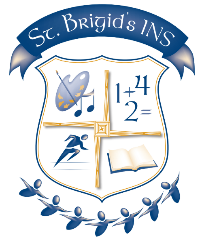 St. Brigid’s Infant SchoolApplication Form for 2022-2023   Office: 01-8348770/ 01-8569760 	 		     Home School Liaison: 086-3705773Registration Date: _______________________St. Brigid’s Infant School Application Form for Early Start for 2022-2023St. Brigid’s Infant School, Wellmount Avenue, Finglas West, Dublin 11    Office: 01-8348770/ 01-8569760 			      Home School Liaison: 086-3705773Pupil’s First NamePupil’s Middle NamePupil’s Surname PPS Number we cannot accept an application without a valid PPSNDate of Birth Gender Male                                     FemaleAddress EircodeContact Email Address Mother/Guardian’s Name Phone Number Father/Guardian’s Name Phone Number Did your child attend Early Start in this school?Are any siblings enrolled in this school?Are any siblings enrolled in St Fergal’s BNS or St Brigid’s Senior GNS?Name  of emergency contact person/sRelationship to childPhone NumberPupil’s First NamePupil’s Middle Name Pupil’s Surname PPS Number (we cannot accept an application without a valid PPS number)Date of Birth Gender Male                                     FemaleAddress EircodeContact Email AddressMother/Guardian’s Name Phone Number Father/Guardian’s Name Phone Number Has your child attended any other pre-school setting?Name: ____________________________________________Number of years: ____________________________________Name of emergency contact person/sRelationship to childPhone Number